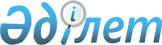 О внесении изменений и дополнений в некоторые законодательные акты Республики Казахстан по вопросам культурыЗакон Республики Казахстан от 5 мая 2017 года № 60-VI.
      Примечание РЦПИ!
Порядок введения в действие настоящего Закона см. ст.2.
      Статья 1. Внести изменения и дополнения в следующие законодательные акты Республики Казахстан:
      1. В Бюджетный кодекс Республики Казахстан от 4 декабря 2008 года (Ведомости Парламента Республики Казахстан, 2008 г., № 21, ст. 93; 2009 г., № 23, ст. 112; № 24, ст. 129; 2010 г., № 5, ст. 23; № 7, ст. 29, 32; № 15, ст. 71; № 24, ст. 146, 149, 150; 2011 г., № 2, ст. 21, 25; № 4, ст. 37; № 6, ст. 50; № 7, ст. 54; № 11, ст. 102; № 13, ст. 115; № 15, ст. 125; № 16, ст. 129; № 20, ст. 151; № 24, ст. 196; 2012 г., № 1, ст. 5; № 2, ст. 16; № 3, ст. 21; № 4, ст. 30, 32; № 5, ст. 36, 41; № 8, ст. 64; № 13, ст. 91; № 14, ст. 94; № 18-19, ст. 119; № 23-24, ст. 125; 2013 г., № 2, ст. 13; № 5-6, ст. 30; № 8, ст. 50; № 9, ст. 51; № 10-11, ст. 56; № 13, ст. 63; № 14, ст. 72; № 15, ст. 81, 82; № 16, ст. 83; № 20, ст. 113; № 21-22, ст. 114; 2014 г., № 1, ст. 6; № 2, ст. 10, 12; № 4-5, ст. 24; № 7, ст. 37; № 8, ст. 44; № 11, ст. 63, 69; № 12, ст. 82; № 14, ст. 84, 86; № 16, ст. 90; № 19-I, 19-II, ст. 96; № 21, ст. 122; № 22, ст. 128, 131; № 23, ст. 143; 2015 г., № 2, ст. 3; № 11, ст. 57; № 14, ст. 72; № 15, ст. 78; № 19-I, cт. 100; № 19-II, ст. 106; № 20-IV, ст. 113; № 20-VII, ст. 117; № 21-I, ст. 121, 124; № 21-II, ст. 130, 132; № 22-I, ст. 140, 143; № 22-II, ст. 144; № 22-V, ст. 156; № 22-VI, ст. 159; № 23-II, ст. 172; 2016 г., № 7-II, ст. 53; № 8-I, ст. 62; № 12, ст. 87; № 22, cт. 116; № 23, cт. 119; № 24, cт. 126; 2017 г., № 4, ст. 7; № 6, ст. 11):
      1) в абзаце четвертом подпункта 3) пункта 1 статьи 54 слова "послесредним образованием," заменить словами "послесредним, высшим и послевузовским образованием,";
      2) в абзаце восьмом подпункта 3) пункта 1 статьи 55 слова "послесредним образованием," заменить словами "послесредним, высшим и послевузовским образованием,".
      2. В Кодекс Республики Казахстан об административных правонарушениях от 5 июля 2014 года (Ведомости Парламента Республики Казахстан, 2014 г., № 18-I, 18-II, ст. 92; № 21, ст. 122; № 23, ст. 143; № 24, ст. 145, 146; 2015 г., № 1, ст. 2; № 2, ст. 6; № 7, ст. 33; № 8, ст. 44, 45; № 9, ст. 46; № 10, ст. 50; № 11, ст. 52; № 14, ст. 71; № 15, ст. 78; № 16, ст. 79; № 19-I, ст. 101; № 19-II, ст. 102, 103, 105; № 20-IV, ст. 113; № 20-VII, ст. 115; № 21-I, ст. 124, 125; № 21-II, ст. 130; № 21-III, ст. 137; № 22-I, ст. 140, 141, 143; № 22-II, ст. 144, 145, 148; № 22-III, ст. 149; № 22-V, ст. 152, 156, 158; № 22-VI, ст. 159; № 22-VII, ст. 161; № 23-I, ст. 166, 169; № 23-II, ст. 172; 2016 г., № 1, ст. 4; № 2, ст. 9; № 6, ст. 45; № 7-I, ст. 49, 50; № 7-II, ст. 53, 57; № 8-I, ст. 62, 65; № 8-II, ст. 66, 67, 68, 70, 72; № 12, ст. 87; № 22, cт. 116; № 23, cт. 118; № 24, cт. 124, 126, 131; 2017 г., № 1-2, ст. 3):
      подпункт 5) части первой статьи 156 изложить в следующей редакции:
      "5) не предоставления обязательного бесплатного экземпляра издания в национальные библиотеки и Национальную государственную книжную палату Республики Казахстан, –".
      3. В Закон Республики Казахстан от 2 июля 1992 года "Об охране и использовании объектов историко-культурного наследия" (Ведомости Верховного Совета Республики Казахстан, 1992 г., № 15, ст. 363; 1995 г., № 20, ст. 120; Ведомости Парламента Республики Казахстан, 2004 г., № 23, ст. 142; 2007 г., № 2, ст. 18; № 17, ст. 139; 2009 г., № 18, ст. 84; 2010 г., № 5, ст. 23; 2011 г., № 1, ст. 2; № 5, ст. 43; № 11, ст. 102; № 12, ст. 111; 2012 г., № 15, ст. 97; 2013 г., № 14, ст. 75; 2014 г., № 1, ст. 4; № 10, ст. 52; № 19-I, 19-II, ст. 96; № 23, ст. 143; 2015 г., № 19-II, ст. 105; № 20-IV, ст. 113; 2016 г., № 6, ст. 45):
      1) в статье 3:
      дополнить подпунктом 5-3) следующего содержания:
      "5-3) музей-заповедник – организация культуры, созданная для сохранения, изучения и публичного представления объектов историко-культурного наследия и культурных ценностей;";
      подпункт 8) исключить;
      2) статью 19 дополнить подпунктом 4-1) следующего содержания:
      "4-1) утверждает нормативы расценок выполнения научно-реставрационных работ на памятниках истории и культуры, находящихся в государственной собственности;";
      3) статью 37 изложить в следующей редакции:
      "Статья 37. Музеи-заповедники
      В местах скопления объектов историко-культурного наследия и культурных ценностей могут создаваться музеи-заповедники, деятельность которых осуществляется в соответствии с законодательством Республики Казахстан.".
      4. В Закон Республики Казахстан от 11 июля 1997 года "О языках в Республике Казахстан" (Ведомости Парламента Республики Казахстан, 1997 г., № 13-14, ст. 202; 2004 г., № 23, ст. 142; 2006 г., № 10, ст. 52; 2007 г., № 19, ст. 147; № 20, ст. 152; 2008 г., № 20, ст. 89; 2011 г., № 1, ст. 2; № 11, ст. 102; 2012 г., № 3, ст. 25; № 15, ст. 97; 2013 г., № 2, ст. 11; № 14, ст. 75; 2014 г., № 2, ст. 13; № 23, ст. 143; 2015 г., № 20-IV, ст. 113; № 22-VI, ст. 159):
      в подпункте 5) статьи 25-5 слова ", не ранее пяти лет со дня их смерти" исключить.
      5. В Закон Республики Казахстан от 23 июля 1999 года "О средствах массовой информации" (Ведомости Парламента Республики Казахстан, 1999 г., № 21, ст. 771; 2001 г., № 10, ст. 122; 2003 г., № 24, ст. 175; 2005 г., № 13, ст. 53; 2006 г., № 1, ст. 5; № 3, ст. 22; № 12, ст. 77; 2007 г., № 12, ст. 88; 2009 г., № 2-3, ст. 7; № 15-16, ст. 74; 2010 г., № 5, ст. 23; № 22, ст. 130; 2011 г., № 1, ст. 2; № 11, ст. 102; 2012 г., № 2, ст. 13; № 3, ст. 25; № 15, ст. 97; 2013 г., № 1, ст. 2; № 10-11, ст. 56; № 14, ст. 75; 2014 г., № 2, ст. 11; № 10, ст. 52; № 14, ст. 84; 2015 г., № 20-IV, ст. 113; № 22-V, ст. 156; 2016 г., № 6, ст. 45; № 23, ст. 118):
      пункт 1 статьи 16:
      после слов "национальные библиотеки" дополнить словами ", Национальную государственную книжную палату Республики Казахстан";
      дополнить частью второй следующего содержания:
      "Электронно-цифровая форма обязательных бесплатных экземпляров периодических печатных изданий, в том числе и освобожденных от постановки на учет в силу статьи 12 настоящего Закона, удостоверенная электронной цифровой подписью главного редактора (редактора), в день их изготовления направляется в государственную библиотеку области, города республиканского значения и столицы, которой присвоен статус "Центральная".".
      6. В Закон Республики Казахстан от 15 декабря 2006 года "О культуре" (Ведомости Парламента Республики Казахстан, 2006 г., № 24, ст. 147; 2008 г., № 23, ст. 124; 2010 г., № 5, ст. 23; № 10, ст. 49; № 15, ст. 71; № 24, ст. 149; 2011 г., № 5, ст. 43; № 11, ст. 102; 2012 г., № 2, ст. 13; № 3, ст. 25; № 15, ст. 97; 2013 г., № 9, ст. 51; № 14, ст. 75; 2014 г., № 1, ст. 4; № 10, ст. 52; № 19-I, 19-II, ст. 96; 2015 г., № 10, ст. 50; № 19-II, ст. 105; № 22-I, ст. 140; 2016 г., № 2, ст. 9):
      1) в статье 1:
      подпункты 1), 1-1), 1-2) и 1-3) изложить в следующей редакции:
      "1) печатная продукция – периодические печатные издания, книги, брошюры, альбомы, плакаты, буклеты и иная полиграфическая продукция;
      1-1) обязательный бесплатный экземпляр издания – экземпляр издания (текстовые, нотные, электронные, картографические, изоиздания), прошедший редакционно-издательскую обработку, имеющий выходные данные и подлежащий передаче на безвозмездной основе в организации культуры, определяемые настоящим Законом;
      1-2) кинематографическая организация – юридическое лицо, основными видами деятельности которого являются: производство фильма и (или) кинолетописи, прокат фильма, восстановление фильма, техническое обслуживание кинозала, изготовление киноматериалов, выполнение работ и оказание услуг по производству фильма, образовательная, научная, исследовательская, издательская, рекламно-пропагандистская деятельность в области кинематографии, хранение фильма, исходных материалов фильма и (или) кинолетописи;
      1-3) кинолетопись – съемки документальных сюжетов, отражающих характерные (преимущественно уходящие) особенности времени, места, обстоятельств и рассчитанных в перспективе на производство фильма;";
      дополнить подпунктом 1-4) следующего содержания:
      "1-4) художественные ценности – произведения культуры, литературы и искусства, созданные в результате творческой деятельности;";
      подпункт 2-1) изложить в следующей редакции:
      "2-1) архив печати Республики Казахстан (далее – архив печати) – совокупность печатной продукции, находящейся в фонде Национальной государственной книжной палаты Республики Казахстан;";
      дополнить подпунктами 2-2) и 2-3) следующего содержания:
      "2-2) нематериальное культурное наследие Республики Казахстан – обычаи, формы представления и выражения, знания и навыки, а также связанные с ними инструменты, предметы, передаваемые из поколения в поколение и являющиеся нематериальной культурной ценностью;
      2-3) Государственный каталог музейного фонда Республики Казахстан – электронный информационный ресурс, содержащий сведения обо всех музейных предметах и музейных коллекциях, включенных в музейный фонд Республики Казахстан;";
      подпункты 3-1), 3-2) и 3-3) изложить в следующей редакции:
      "3-1) Казахстанская национальная электронная библиотека – государственная информационная система, предназначенная для сохранения фондов казахстанских библиотек, музеев и архивов, а также обеспечения свободного доступа пользователей к историческому, научному и культурному наследию Казахстана посредством информационно-коммуникационных технологий;
      3-2) общественно значимая литература – актуальные произведения, направленные на повышение духовно-образовательного и интеллектуально-культурного потенциала общества;
      3-3) постановщик (режиссер-постановщик, балетмейстер-постановщик, художник-постановщик) (далее – постановщик) – физическое лицо, осуществляющее на основе самостоятельного художественного решения постановку произведений театрального, циркового или иного искусства;";
      дополнить подпунктами 3-4) и 3-5) следующего содержания:
      "3-4) охрана нематериального культурного наследия – принятие мер с целью обеспечения жизнеспособности нематериального культурного наследия, включая его идентификацию, документирование, исследование, сохранение, защиту, популяризацию, повышение роли, а также возрождение;
      3-5) Национальный перечень элементов нематериального культурного наследия – перечень культурных ценностей нематериального культурного наследия народа Казахстана;";
      подпункты 4) и 7) изложить в следующей редакции:
      "4) культура – совокупность культурных ценностей, направленных на гармоничное развитие личности, воспитание патриотизма и удовлетворение эстетических потребностей и интересов граждан Республики Казахстан;";
      "7) деятельность в области культуры – деятельность субъектов культурной деятельности по созданию, возрождению, сохранению, охране, развитию, распространению и использованию культурных ценностей, а также приобщению к ним граждан Республики Казахстан;";
      подпункт 8) после слова "сохранение," дополнить словом "охрану,";
      подпункты 13-1), 13-2), 13-3), 13-4) и 13-5) изложить в следующей редакции:
      "13-1) государственный музейный фонд (далее – музейный фонд) – совокупность культурных ценностей, находящихся в фондах государственных музеев, музеев-заповедников и других государственных организаций и принадлежащих Республике Казахстан;
      13-2) база данных музея – совокупность сведений о каждом музейном предмете и музейной коллекции, входящих в собрание музея и включенных в музейный фонд Республики Казахстан, обеспечивающих государственный учет музейных предметов и музейных коллекций;
      13-3) зрелищные культурно-массовые мероприятия – мероприятия, направленные на музыкально-эстетическое воспитание населения, удовлетворение его духовных и эстетических запросов, проводимые в местах для проведения зрелищных культурно-массовых мероприятий, предполагающие одновременное нахождение на этих мероприятиях двухсот и более зрителей;
      13-4) места для проведения зрелищных культурно-массовых мероприятий – объекты и сооружения, приспособленные для проведения зрелищных культурно-массовых мероприятий, а также иные не предназначенные специально для этих целей места (стадионы, дворцы спорта, ипподромы, зоны отдыха, парки, скверы, площади, улицы);
      13-5) время проведения зрелищных культурно-массовых мероприятий – время с момента входа (прихода) первого зрителя в места для проведения зрелищных культурно-массовых мероприятий до окончания мероприятий и выхода (ухода) последнего зрителя из этих мест;";
      дополнить подпунктами 13-6), 13-7) и 13-8) следующего содержания:
      "13-6) организатор зрелищного культурно-массового мероприятия – физическое или юридическое лицо, по инициативе которого проводится зрелищное культурно-массовое мероприятие;
      13-7) сторонние творческие работники – творческие работники, не состоящие в трудовых отношениях с приглашающей организацией культуры;
      13-8) театральная постановка – произведение театрального искусства, созданное на основе драматического, музыкально-драматического или литературного произведений, имеющее художественный замысел и конкретное название;";
      в подпункте 16-4) слова "и публичный показ (демонстрация) которых осуществляются" заменить словами "которых осуществляется";
      2) статью 3 дополнить подпунктом 11) следующего содержания:
      "11) внедрение современных инновационных и информационных технологий для сохранения, охраны и развития культурных ценностей.";
      3) статью 4 дополнить подпунктами 12) и 13) следующего содержания:
      "12) поддержка организаций, осуществляющих научную и образовательную деятельность в области культуры;
      13) организация и проведение мероприятий, а также поддержка мероприятий, направленных на охрану и развитие национального культурного достояния и культурного наследия народа Казахстана, укрепление единого культурного пространства Республики Казахстан.";
      4) в подпункте 10) статьи 6 слова "государственных стипендий" заменить словами "государственной стипендии Первого Президента Республики Казахстан - Елбасы";
      5) в статье 7:
      подпункты 9-1) и 9-2) изложить в следующей редакции:
      "9-1) организует работу по приобретению, изданию и распространению общественно значимой литературы, а также созданию национальных фильмов на республиканском уровне;
      9-2) разрабатывает и утверждает правила приобретения, издания и распространения общественно значимой литературы;";
      дополнить подпунктом 9-3) следующего содержания:
      "9-3) создает экспертную комиссию по приобретению общественно значимой литературы и утверждает ее положение и состав;";
      в подпункте 15) слова "аттестации работников" заменить словами "аттестации и досрочной аттестации работников культуры";
      дополнить подпунктами 17-1), 20-1) и 20-2) следующего содержания:
      "17-1) организует научные исследования в области культуры;";
      "20-1) разрабатывает и утверждает правила ведения Государственного каталога музейного фонда Республики Казахстан и правила ведения базы данных музея;
      20-2) разрабатывает и утверждает правила формирования Казахстанской национальной электронной библиотеки;";
      в подпункте 21-1) слово "ведения" заменить словами "формирования и ведения";
      в подпункте 23-4) слова "сфере культуры и искусства" заменить словами "области культуры";
      в подпункте 23-5) слова "и искусства" исключить;
      в подпункте 23-6) слова "сфере культуры и искусства" заменить словами "области культуры";
      дополнить подпунктами 23-7), 23-8) и 23-9) следующего содержания:
      "23-7) утверждает распределение и размещение государственного образовательного заказа на подготовку специалистов с высшим и послевузовским образованием, а также с техническим и профессиональным, послесредним образованием в организациях образования в области культуры, финансируемых из республиканского бюджета;
      23-8) утверждает правила организации и осуществления учебно-методической и научно-методической работы в организациях образования в области культуры по согласованию с уполномоченным органом в области образования;
      23-9) координирует деятельность организаций образования в области культуры в пределах своей компетенции;";
      в подпункте 33) слово "города" заменить словом "городов";
      6) в статье 8:
      подпункт 2) изложить в следующей редакции:
      "2) создает, реорганизует, ликвидирует государственные организации культуры области, города республиканского значения и столицы в сфере театрального, циркового, музыкального искусства и киноискусства, культурно-досуговой деятельности и народного творчества, библиотечного и музейного дела в установленном законодательством Республики Казахстан порядке по согласованию с уполномоченным органом;";
      подпункт 3) после слова "музыкального" дополнить словом "искусства";
      7) в статье 9:
      подпункт 1) изложить в следующей редакции:
      "1) создает, реорганизует, ликвидирует государственные организации культуры района, города областного значения в сфере театрального, музыкального искусства и киноискусства, библиотечного и музейного дела, культурно-досуговой деятельности в установленном законодательством Республики Казахстан порядке по согласованию с уполномоченным органом;";
      дополнить подпунктом 1-1) следующего содержания:
      "1-1) поддерживает и координирует деятельность государственных организаций культуры района, города областного значения в сфере театрального, музыкального искусства и киноискусства, библиотечного и музейного дела, культурно-досуговой деятельности;";
      8) в статье 14:
      пункт 1 дополнить подпунктом 6) следующего содержания:
      "6) поощрение за успехи в области культуры в соответствии с законодательством Республики Казахстан.";
      пункт 2:
      дополнить подпунктами 6) и 7) следующего содержания:
      "6) участие в формировании государственной политики в области культуры, а также решении задач государства в области культуры;
      7) поощрение за успехи в области культуры в соответствии с законодательством Республики Казахстан.";
      дополнить частью второй следующего содержания:
      "Работник культуры организации культуры имеет право на прохождение досрочной аттестации с целью повышения категории по занимаемой должности.";
      9) в статье 15:
      в пункте 2 слова "учреждаются государственные стипендии" заменить словами "учреждается государственная стипендия Первого Президента Республики Казахстан – Елбасы";
      дополнить пунктами 3 и 4 следующего содержания:
      "3. Органы местного государственного управления и самоуправления в целях поддержки особо одаренных молодых творческих работников и работников культуры могут учреждать гранты за счет средств соответствующих бюджетов и (или) иных средств, не запрещенных законодательством Республики Казахстан.
      4. Органы местного государственного управления и самоуправления способствуют предоставлению творческим работникам, коллективам творческих работников помещений для студий, мастерских, лабораторий и иных рабочих мест, необходимых для творческой деятельности.";
      10) статью 18 изложить в следующей редакции:
      "Статья 18. Непрофессиональные (любительские) творческие объединения и коллективы
      Непрофессиональные (любительские) творческие объединения и коллективы создаются по инициативе граждан, организаций культуры и других юридических лиц, местных представительных и исполнительных органов, а также органов местного самоуправления и функционируют в соответствии с законодательством Республики Казахстан.";
      11) главу 4 дополнить статьей 18-1 следующего содержания:
      "Статья 18-1. Авторские и смежные права в области культуры
      Правоотношения в области культуры, связанные с использованием прав автора и исполнителя, осуществляются в соответствии с законодательством Республики Казахстан об авторском праве и смежных правах.";
      12) статью 19 изложить в следующей редакции:
      "Статья 19. Организации культуры
      1. Организации культуры осуществляют свою деятельность в области культуры в соответствии с законодательством Республики Казахстан.
      2. Создание, реорганизация и ликвидация организаций культуры производятся в порядке, установленном гражданским законодательством Республики Казахстан.
      3. Виды деятельности организаций культуры определяются их учредителями и отражаются в их уставах.
      4. Организации культуры могут быть государственными и негосударственными.
      Деятельность в области культуры могут осуществлять международные организации культуры.
      5. К организациям культуры относятся:
      театры;
      концертные организации (филармонии);
      цирки;
      кинематографические организации;
      библиотеки;
      музеи;
      культурно-досуговые организации;
      художественные галереи (салоны);
      студии;
      мастерские;
      культурно-исторические центры;
      центры исследований (институты исследований) в области культуры;
      центры реставрации;
      музеи-заповедники;
      Национальная государственная книжная палата Республики Казахстан;
      другие организации культуры, осуществляющие деятельность в области культуры.
      6. Для развития культуры могут создаваться фонды развития культуры, осуществляющие свою деятельность в соответствии с законодательством Республики Казахстан.
      7. Организации культуры создают условия для размещения на электронных информационных ресурсах информации о культурных ценностях, находящихся в их фондах, а также аудиовизуальных записей театральных постановок и (или) творческих программ, снятых с текущего репертуара.";
      13) дополнить статьей 19-2 следующего содержания:
      "Статья 19-2. Межведомственная комиссия по вопросам приобретения общественно значимой литературы
      1. Межведомственной комиссией по вопросам приобретения общественно значимой литературы является консультативно-совещательный орган при Правительстве Республики Казахстан, создаваемый и упраздняемый Премьер-Министром Республики Казахстан.
      2. Рабочим органом Межведомственной комиссии по вопросам приобретения общественно значимой литературы является уполномоченный орган.";
      14) статью 20 исключить;
      15) в статье 22:
      в пункте 1 слова "сценические представления произведений литературы и искусства" заменить словами "создание, публичное исполнение и (или) публичный показ театральных постановок";
      дополнить пунктом 1-1 следующего содержания:
      "1-1. Основными задачами театральной деятельности являются сохранение и развитие самобытности театральной культуры, национального самосознания и языков народа Казахстана, а также создание, публичное исполнение и (или) публичный показ театральных постановок, реализация инновационных проектов в театральной деятельности";
      пункт 2 изложить в следующей редакции:
      "2. Театры свободны в выборе художественных направлений, репертуара, принятии решения о создании, публичном исполнении и (или) публичном показе театральных постановок, а также осуществлении иной деятельности, необходимой для эффективного творческого и производственного развития, не противоречащей законам Республики Казахстан.";
      в пункте 3 слова "предоставлением услуг по обеспечению" заменить словом "обеспечением";
      дополнить пунктами 4, 5, 6 и 7 следующего содержания:
      "4. Непосредственное руководство всей деятельностью театра осуществляет руководитель театра.
      5. Для создания, публичного исполнения и (или) публичного показа театральной постановки могут привлекаться сторонние творческие работники на договорной основе в соответствии с законодательством Республики Казахстан.
      6. На основании рекомендаций режиссера-постановщика каждой театральной постановки руководителем государственного театра создается постановочная группа.
      Постановочная группа каждой театральной постановки формируется из числа творческих работников государственного театра и (или) сторонних творческих работников.
      7. В государственных театрах решение о готовности каждой театральной постановки к публичному исполнению и (или) публичному показу принимается руководителем театра по рекомендации художественного совета театра.
      Состав художественного совета государственного театра и положение о нем утверждаются руководителем театра.";
      16) в статье 22-1:
      в пункте 2 слова "публичном исполнении произведений эстрадно-циркового жанра, создании и популяризации сценических произведений" заменить словами "создании и сценическом представлении произведений эстрадно-циркового жанра";
      дополнить пунктом 2-1 следующего содержания:
      "2-1. Для создания и сценического представления произведений эстрадно-циркового жанра могут привлекаться сторонние творческие работники на договорной основе в соответствии с законодательством Республики Казахстан.";
      17) в статье 23:
      в пункте 2 слова "программ и номеров" заменить словами "творческих программ и номеров";
      в пункте 3 слова "творческих программ и" заменить словами "творческих программ и номеров,";
      дополнить пунктом 3-1 следующего содержания:
      "3-1. Для создания творческих программ и номеров могут привлекаться сторонние творческие работники на договорной основе в соответствии с законодательством Республики Казахстан.";
      18) пункт 2-2 статьи 24 исключить;
      19) дополнить статьями 24-1 и 24-2 следующего содержания:
      "Статья 24-1. Национальная государственная книжная палата Республики Казахстан
      1. Национальная государственная книжная палата Республики Казахстан является организацией культуры, созданной в соответствии с законодательством Республики Казахстан, в форме государственного учреждения.
      2. Национальная государственная книжная палата Республики Казахстан осуществляет:
      1) обеспечение статистического учета и сохранности архива печати;
      2) обеспечение бессрочного хранения печатной продукции, находящейся в архиве печати;
      3) библиографическую обработку печатной продукции;
      4) организацию перевода печатной продукции, хранящейся в архиве печати, на электронные носители;
      5) иную деятельность в соответствии с уставом.
      3. Архив печати комплектуется путем получения обязательного бесплатного экземпляра издания, а также дарения, безвозмездного получения иной печатной продукции.
      4. Архив печати является государственной собственностью и не подлежит отчуждению.
      Статья 24-2. Обязательные бесплатные экземпляры издания
      В целях сохранения культурного наследия народа Казахстана обязательные бесплатные экземпляры издания в течение тридцати календарных дней со дня изготовления направляются производителем или по его поручению третьим лицом в национальные библиотеки и Национальную государственную книжную палату Республики Казахстан.";
      20) в статье 25:
      пункт 3 дополнить частью третьей следующего содержания:
      "Ведение Государственного каталога музейного фонда Республики Казахстан осуществляется Национальным музеем Республики Казахстан.";
      дополнить пунктом 3-1 следующего содержания:
      "3-1. Экспертиза музейных предметов и музейных коллекций из драгоценных металлов и драгоценных камней осуществляется на возмездной основе уполномоченными организациями в соответствии с законодательством Республики Казахстан в области драгоценных металлов и драгоценных камней.";
      пункт 5 дополнить подпунктом 6) следующего содержания:
      "6) обработку материалов музейного фонда и (или) составление информации и справок о музейных предметах и музейных коллекциях, а также предметах и коллекциях, находящихся в частной собственности.";
      дополнить пунктом 5-1 следующего содержания:
      "5-1. Право первой публикации о музейных предметах и музейных коллекциях, включенных в состав музейного фонда, принадлежит музею, за которым закреплены данные музейные предметы и музейные коллекции.";
      21) в пункте 1 статьи 28 слова ", прокат и показ" заменить словами "и прокат";
      22) в подпункте 2 пункта 1 статьи 28-1 слова "публичном показе (демонстрации)" заменить словом "прокате";
      23) в части первой пункта 1 статьи 28-2 слова "и публичного показа (демонстрации)" исключить;
      24) в статье 28-3:
      в части первой пункта 1 слова "и публичной демонстрации" исключить;
      в пункте 2:
      в части первой слова "Публичный показ (демонстрация)" заменить словом "Прокат";
      в части второй слово "Показ" заменить словом "Прокат";
      25) в пункте 3 статьи 28-6 слова ", проката и показа" заменить словами "и проката";
      26) подпункт 4) пункта 2 статьи 32 изложить в следующей редакции:
      "4) редкие рукописи, старинные и редкие книги, документы и издания, представляющие особый интерес (исторический, художественный, научный, литературный), отдельно или в коллекциях;".
      7. В Закон Республики Казахстан от 27 июля 2007 года "Об образовании" (Ведомости Парламента Республики Казахстан, 2007 г., № 20, ст. 151; 2008 г., № 23, ст. 124; 2009 г., № 18, ст. 84; 2010 г., № 5, ст. 23; № 24, ст. 149; 2011 г., № 1, ст. 2; № 2, ст. 21; № 5, ст. 43; № 11, ст. 102; № 12, ст. 111; № 16, ст. 128; № 18, ст. 142; 2012 г., № 2, ст. 11; № 4, ст. 32; № 15, ст. 97; 2013 г., № 2, ст. 7; № 7, ст. 34; № 9, ст. 51; № 14, ст. 72, 75; № 15, ст. 81; 2014 г., № 1, ст. 4, 6; № 3, ст. 21; № 10, ст. 52; № 14, ст. 84; № 19-I, 19-II, ст. 96; № 23, ст. 143; 2015 г., № 2, ст. 3; № 10, ст. 50; № 14, ст. 72; № 20-IV, ст. 113; № 21- III, ст. 135; № 22-I, ст. 140; № 22-V, ст. 156, 158; № 23-II, ст. 170, 172; 2016 г., № 8-II, ст. 67; № 23, cт. 119):
      1) в подпункте 55) статьи 1 слова "и искусства" исключить;
      2) в статье 5:
      подпункт 2-1) дополнить словами ", за исключением специальностей культуры и искусства в организациях образования в области культуры, финансируемых из республиканского бюджета";
      в подпункте 25) слова "правила организации и осуществления учебно-методической и научно-методической работы," заменить словами "правила организации и осуществления учебно-методической и научно-методической работы в организациях образования, за исключением организаций образования в области культуры,";
      3) в статье 6:
      в пункте 2:
      в подпункте 8) слова "послесредним образованием" заменить словами "послесредним, высшим и послевузовским образованием";
      в подпункте 8-1) слова "профессиональным образованием" заменить словами "профессиональным, высшим и послевузовским образованием";
      в подпункте 20) слова "послесреднего образования" заменить словами "послесреднего, высшего и послевузовского образования";
      в пункте 3:
      в подпункте 7) слова "послесредним образованием" заменить словами "послесредним, высшим и послевузовским образованием";
      в подпункте 22) слова "послесреднего образования" заменить словами "послесреднего, высшего и послевузовского образования";
      4) пункт 3 статьи 61 дополнить частью второй следующего содержания:
      "Источниками финансирования государственного образовательного заказа на подготовку специалистов с высшим и послевузовским образованием являются средства республиканского и местных бюджетов.".
      8. В Закон Республики Казахстан от 4 декабря 2015 года "О государственных закупках" (Ведомости Парламента Республики Казахстан, 2015 г., № 23-II, ст. 171; 2016 г., № 7-II, cт. 55; № 8-II, cт. 72; № 24, cт. 126; 2017 г., № 4, ст. 7):
      1) в пункте 4 статьи 5:
      часть первую изложить в следующей редакции:
      "4. Заказчики вправе вносить изменения и (или) дополнения в годовой план государственных закупок не более одного раза в месяц.";
      дополнить частью второй следующего содержания:
      "Требование части первой настоящего пункта не распространяется на случаи:
      1) осуществления государственных закупок государственными предприятиями, юридическими лицами, более пятидесяти процентов голосующих акций (долей участия в уставном капитале) которых принадлежат государству, и аффилированными с ними юридическими лицами;
      2) исполнения предписаний, уведомлений об устранении нарушений, выявленных по результатам контрольных мероприятий, в том числе по результатам камерального контроля;
      3) осуществления государственных закупок при уточнении (корректировке) соответствующего бюджета в соответствии с законодательством Республики Казахстан.";
      2) подпункт 46) пункта 3 статьи 39 изложить в следующей редакции:
      "46) приобретения организацией культуры, организацией образования в области культуры, телерадиовещательной организацией товаров и услуг для осуществления сценических представлений, публичного исполнения и представления произведений искусства и культурных ценностей;".
      Статья 2. Настоящий Закон вводится в действие по истечении десяти календарных дней после дня его первого официального опубликования, за исключением:
      1) подпункта 2) пункта 3 статьи 1, который вводится в действие по истечении шести месяцев после дня его первого официального опубликования;
      2) абзаца седьмого подпункта 15) пункта 6 статьи 1, который вводится в действие с 1 мая 2013 года;
      3) абзацев второго, третьего, четвертого и пятого подпункта 20) пункта 6 статьи 1, которые вводятся в действие с 1 января 2020 года.
					© 2012. РГП на ПХВ «Институт законодательства и правовой информации Республики Казахстан» Министерства юстиции Республики Казахстан
				
      Президент
Республики Казахстан

Н. НАЗАРБАЕВ
